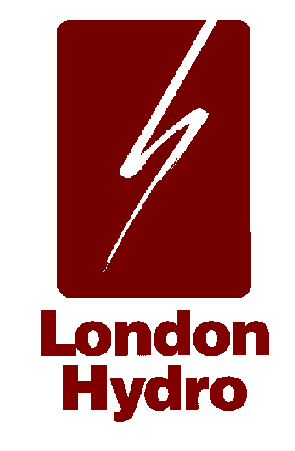 November 22, 2010By RESS and CourierMs. Kirsten WalliBoard Secretary Energy Board27th FloorDear Ms. Walli:Re: London Hydro Inc. 2011 Electricity Distribution Rate Application Board File No: EB-2010-0097 (AMENDED)London Hydro Inc. (London Hydro”) is pleased to submit its amended 2011 electricity distribution rate application in accordance with the Board’s filing requirements for 3rd generation incentive rate mechanism adjustments.  The amendment is associated with correction of the regulatory tax income amount (located Tab F1 1.2 Z-Factor Tax Changes of the  LondonHydro_APPL_2011 IRM3 Shared Tax Savings Workform_20101122).  This application submission includes two paper copies and a CD copy, with the CD including formatted PDF and Microsoft Excel formats.  London Hydro respectfully requests an order or orders approving its proposed distribution rates with an effective date of May 1, 2011.Please do not hesitate to contact me if you require further information. __________________Mike Chase, CMA, MBADirector of Finance and RegulatoryBus. (519) 661-5800 ext. 5750Fax (519) 661-2596chasem@londonhydro.com